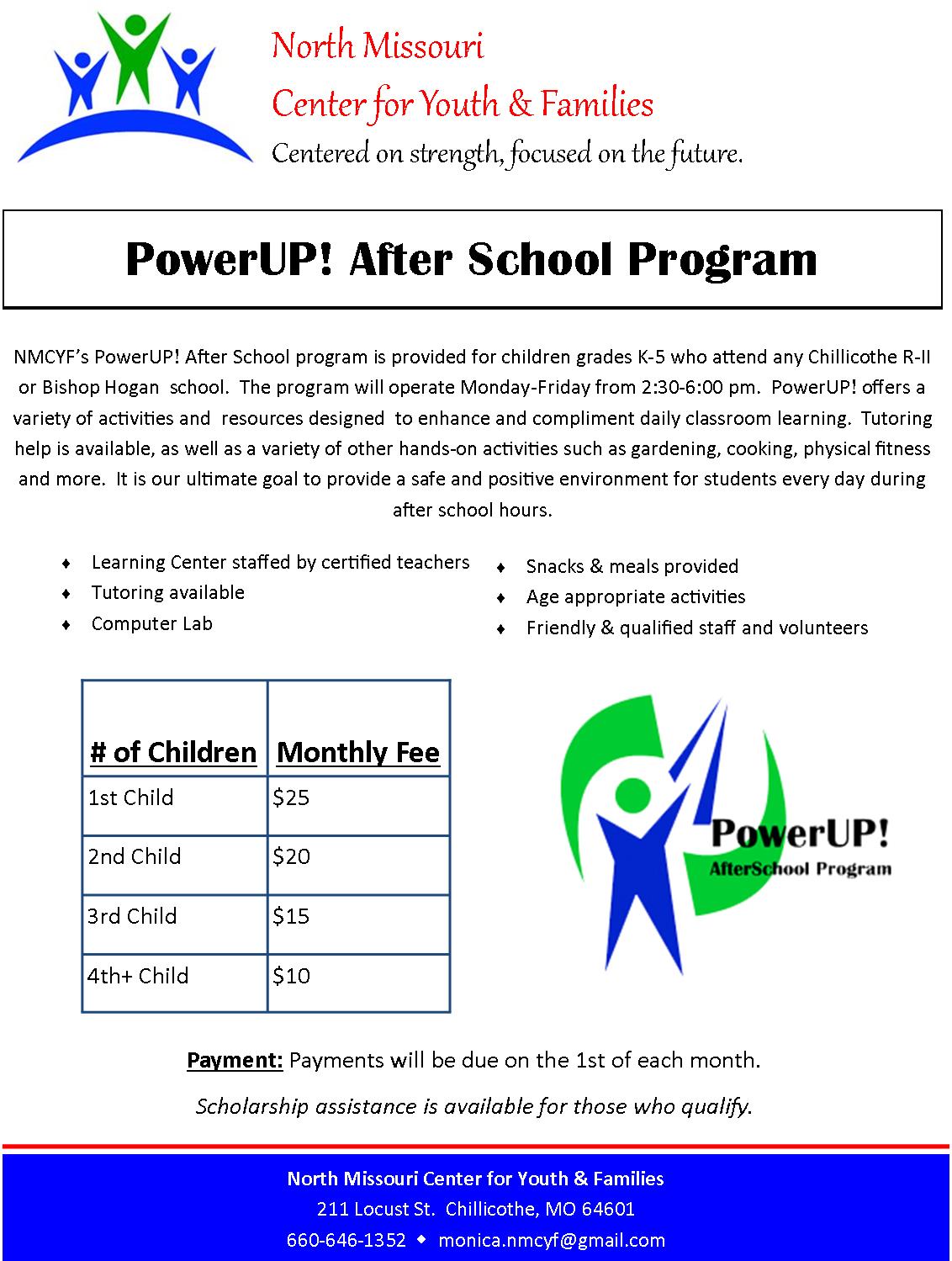 MEDICAL RELEASE FORMDoes your child take any medications that will need to be administered during program hours?  If yes, please list medication, dosage and time to be given ____________________________________________________________________________________________________________I, _________________________(Parent/Guardian Name), hereby give permission for any and all medical attention to be administered to my child ___________________________ (Child’s Name) in the event of accident, injury, sickness, etc., under the direction of the person(s) listed below, until such time as I may be contacted.  If necessary, I approve of officials taking my child to the nearest doctor or hospital.  If I cannot be reached by phone, such medical treatment, including surgery, as deemed necessary by competent medical personnel, would be rendered.  I also assume the responsibility for the payment of any such treatment.  This release is effective for the period of one year from the date given below.  ADDRESS:INSURANCE COMPANY:POLICY NUMBER:In case I cannot be reached, any of the following persons is designated to act on my behalf:_________________________________________________________________________________________________________________________________________________________________________________________________________Parent/Guardian Signature _________________________________Date ______________________Please attach a copy of your child’s current immunization records.PowerUP! After School registration formPowerUP! After School registration formPowerUP! After School registration formPowerUP! After School registration formPowerUP! After School registration formPowerUP! After School registration formPowerUP! After School registration formPowerUP! After School registration formstudent Informationstudent Informationstudent Informationstudent Informationstudent Informationstudent Informationstudent Informationstudent InformationFull Name:Full Name:Full Name:Full Name:Full Name:Full Name:Full Name:Full Name:Date of birth:Gender:Gender:Gender:Gender:Gender:Gender:Grade:School: (Please Circle)      Dewey       Field       Central       Bishop HoganSchool: (Please Circle)      Dewey       Field       Central       Bishop HoganSchool: (Please Circle)      Dewey       Field       Central       Bishop HoganSchool: (Please Circle)      Dewey       Field       Central       Bishop HoganSchool: (Please Circle)      Dewey       Field       Central       Bishop HoganSchool: (Please Circle)      Dewey       Field       Central       Bishop HoganSchool: (Please Circle)      Dewey       Field       Central       Bishop HoganSchool: (Please Circle)      Dewey       Field       Central       Bishop HoganParent/guardian InformationParent/guardian InformationParent/guardian InformationParent/guardian InformationParent/guardian InformationParent/guardian InformationParent/guardian InformationParent/guardian InformationParent/Guardian Name(s): Parent/Guardian Name(s): Parent/Guardian Name(s): Parent/Guardian Name(s): Parent/Guardian Name(s): Parent/Guardian Name(s): Parent/Guardian Name(s): Parent/Guardian Name(s): Address:Address:Address:Address:Address:Address:Address:Address:City:State:State:State:State:State:State:Zip Code:Home Phone:Cell Phone:Cell Phone:Cell Phone:Cell Phone:Cell Phone:Cell Phone:Work Phone:Email:Email:Email:Email:Relationship to Student:Relationship to Student:Relationship to Student:Relationship to Student:Emergency Contact informationEmergency Contact informationEmergency Contact informationEmergency Contact informationEmergency Contact informationEmergency Contact informationEmergency Contact informationEmergency Contact informationEmergency Contact Name:Emergency Contact Name:Emergency Contact Name:Emergency Contact Name:Emergency Contact Name:Relationship:Relationship:Relationship:Home Phone: Home Phone: Home Phone: Home Phone: Home Phone:  Work/Cell Phone: Work/Cell Phone: Work/Cell Phone:Emergency Contact Name: Emergency Contact Name: Emergency Contact Name: Emergency Contact Name: Emergency Contact Name: Relationship:Relationship:Relationship:Home Phone: Home Phone: Home Phone: Home Phone: Home Phone: Work/Cell Phone:Work/Cell Phone:Work/Cell Phone:Student medical informationStudent medical informationStudent medical informationStudent medical informationStudent medical informationStudent medical informationStudent medical informationStudent medical informationPrimary Care Physician:Primary Care Physician:Primary Care Physician:Primary Care Physician:Primary Care Physician:Primary Care Physician:Phone:Phone:Medical Care Facility/Hospital:Medical Care Facility/Hospital:Medical Care Facility/Hospital:Medical Care Facility/Hospital:Medical Care Facility/Hospital:Medical Care Facility/Hospital:Phone:Phone:Medications:Medications:Medications:Allergies:Allergies:Allergies:Allergies:Allergies:Please list any additional medical information (diet, ADD/ADHD, asthma, etc.): Please list any additional medical information (diet, ADD/ADHD, asthma, etc.): Please list any additional medical information (diet, ADD/ADHD, asthma, etc.): Please list any additional medical information (diet, ADD/ADHD, asthma, etc.): Please list any additional medical information (diet, ADD/ADHD, asthma, etc.): Please list any additional medical information (diet, ADD/ADHD, asthma, etc.): Please list any additional medical information (diet, ADD/ADHD, asthma, etc.): Please list any additional medical information (diet, ADD/ADHD, asthma, etc.): Student transportation informationStudent transportation informationStudent transportation informationStudent transportation informationStudent transportation informationStudent transportation informationStudent transportation informationStudent transportation informationPlease indicate how your child will get home from the After School Program:Please indicate how your child will get home from the After School Program:Please indicate how your child will get home from the After School Program:Please indicate how your child will get home from the After School Program:Please indicate how your child will get home from the After School Program:Please indicate how your child will get home from the After School Program:Please indicate how your child will get home from the After School Program:Please indicate how your child will get home from the After School Program:□ My child will walk/ride bike home □ My child will walk/ride bike home □ My child will walk/ride bike home □ My child will walk/ride bike home □ My child will walk/ride bike home □ My child will walk/ride bike home □ My child will walk/ride bike home □ My child will walk/ride bike home □ My child will be picked up□ My child will be picked up□ My child will be picked up□ My child will be picked up□ My child will be picked up□ My child will be picked up□ My child will be picked up□ My child will be picked upPersons Authorized to Pick UP StudentPersons Authorized to Pick UP StudentPersons Authorized to Pick UP StudentPersons Authorized to Pick UP StudentPersons Authorized to Pick UP StudentPersons Authorized to Pick UP StudentPersons Authorized to Pick UP StudentPersons Authorized to Pick UP StudentName:Name:Relationship:Relationship:Relationship:Relationship:Relationship:Relationship:Name:Name:Relationship:Relationship:Relationship:Relationship:Relationship:Relationship:Name:Name:Relationship:Relationship:Relationship:Relationship:Relationship:Relationship:media/photo releasemedia/photo releasemedia/photo releasemedia/photo releasemedia/photo releasemedia/photo releasemedia/photo releasemedia/photo release□ I give permission for my child to be photographed or videotaped as part of his/her involvement in the NMCYF PowerUP! After School Program.  I also give permission for his/her photo and/or image to be used in publications and/or promotional material associated with the after school program.□ I do NOT give permission for my child to be photographed or videotaped as part of his/her involvement in the NMCYF PowerUP! After School Program.  I also do NOT give permission for his/her photo and/or image to be used in publications and/or promotional material associated with the after school program.□ I give permission for my child to be photographed or videotaped as part of his/her involvement in the NMCYF PowerUP! After School Program.  I also give permission for his/her photo and/or image to be used in publications and/or promotional material associated with the after school program.□ I do NOT give permission for my child to be photographed or videotaped as part of his/her involvement in the NMCYF PowerUP! After School Program.  I also do NOT give permission for his/her photo and/or image to be used in publications and/or promotional material associated with the after school program.□ I give permission for my child to be photographed or videotaped as part of his/her involvement in the NMCYF PowerUP! After School Program.  I also give permission for his/her photo and/or image to be used in publications and/or promotional material associated with the after school program.□ I do NOT give permission for my child to be photographed or videotaped as part of his/her involvement in the NMCYF PowerUP! After School Program.  I also do NOT give permission for his/her photo and/or image to be used in publications and/or promotional material associated with the after school program.□ I give permission for my child to be photographed or videotaped as part of his/her involvement in the NMCYF PowerUP! After School Program.  I also give permission for his/her photo and/or image to be used in publications and/or promotional material associated with the after school program.□ I do NOT give permission for my child to be photographed or videotaped as part of his/her involvement in the NMCYF PowerUP! After School Program.  I also do NOT give permission for his/her photo and/or image to be used in publications and/or promotional material associated with the after school program.□ I give permission for my child to be photographed or videotaped as part of his/her involvement in the NMCYF PowerUP! After School Program.  I also give permission for his/her photo and/or image to be used in publications and/or promotional material associated with the after school program.□ I do NOT give permission for my child to be photographed or videotaped as part of his/her involvement in the NMCYF PowerUP! After School Program.  I also do NOT give permission for his/her photo and/or image to be used in publications and/or promotional material associated with the after school program.□ I give permission for my child to be photographed or videotaped as part of his/her involvement in the NMCYF PowerUP! After School Program.  I also give permission for his/her photo and/or image to be used in publications and/or promotional material associated with the after school program.□ I do NOT give permission for my child to be photographed or videotaped as part of his/her involvement in the NMCYF PowerUP! After School Program.  I also do NOT give permission for his/her photo and/or image to be used in publications and/or promotional material associated with the after school program.□ I give permission for my child to be photographed or videotaped as part of his/her involvement in the NMCYF PowerUP! After School Program.  I also give permission for his/her photo and/or image to be used in publications and/or promotional material associated with the after school program.□ I do NOT give permission for my child to be photographed or videotaped as part of his/her involvement in the NMCYF PowerUP! After School Program.  I also do NOT give permission for his/her photo and/or image to be used in publications and/or promotional material associated with the after school program.□ I give permission for my child to be photographed or videotaped as part of his/her involvement in the NMCYF PowerUP! After School Program.  I also give permission for his/her photo and/or image to be used in publications and/or promotional material associated with the after school program.□ I do NOT give permission for my child to be photographed or videotaped as part of his/her involvement in the NMCYF PowerUP! After School Program.  I also do NOT give permission for his/her photo and/or image to be used in publications and/or promotional material associated with the after school program.Signature of Parent/Guardian:Signature of Parent/Guardian:Signature of Parent/Guardian:Signature of Parent/Guardian:Signature of Parent/Guardian:Signature of Parent/Guardian:Signature of Parent/Guardian:Date:PowerUP! After School registration formPowerUP! After School registration formPowerUP! After School registration formparent responsibility contractparent responsibility contractparent responsibility contractParent/Guardian InitialsI, the undersigned, certify that my child, ______________________, has my permission to take part in the program conducted by NMCYF.  In consideration of the acceptance and enrollment of my child in the program, I do hereby expressly waive any claim for injuries sustained by said child participating in the program.I, the undersigned, certify that my child, ______________________, has my permission to take part in the program conducted by NMCYF.  In consideration of the acceptance and enrollment of my child in the program, I do hereby expressly waive any claim for injuries sustained by said child participating in the program.I understand that this is a well-child program.  I will not send my child to the program if they are ill.  My child is not eligible to attend the program if they did not attend school that day.I understand that this is a well-child program.  I will not send my child to the program if they are ill.  My child is not eligible to attend the program if they did not attend school that day.I understand that the PowerUP! After School Program promotes healthy lifestyles.  I will not send my child to the program with clothing or gear reflecting inappropriate messages regarding smoking, drinking, sexuality, etc.I understand that the PowerUP! After School Program promotes healthy lifestyles.  I will not send my child to the program with clothing or gear reflecting inappropriate messages regarding smoking, drinking, sexuality, etc.I understand that this program follows the Chillicothe R-2 School District calendars.I understand that this program follows the Chillicothe R-2 School District calendars.I will take all steps necessary to ensure that any/all individuals authorized to pick up my child will be drug/alcohol free and will conduct themselves in a courteous/respectful manner when they arrive on site.I will take all steps necessary to ensure that any/all individuals authorized to pick up my child will be drug/alcohol free and will conduct themselves in a courteous/respectful manner when they arrive on site.I realize that picking up my child by 6:00 pm is an important responsibility on my part and that failing to do so will result in the following procedures:-A $5.00 fee per child will be assessed for every 15 minutes a child remains at the program past 6:00 pm (ex. 6:01-6:15 pm=$5.00 per child, 6:16-6:30 pm=$10.00 per child).-The first and second time this occurs, I will be informed that failing to pick up my child on time may result in my child’s loss of program services.-The third time this occurs, I will receive written notification that my child will no longer be able to participate in the program.I realize that picking up my child by 6:00 pm is an important responsibility on my part and that failing to do so will result in the following procedures:-A $5.00 fee per child will be assessed for every 15 minutes a child remains at the program past 6:00 pm (ex. 6:01-6:15 pm=$5.00 per child, 6:16-6:30 pm=$10.00 per child).-The first and second time this occurs, I will be informed that failing to pick up my child on time may result in my child’s loss of program services.-The third time this occurs, I will receive written notification that my child will no longer be able to participate in the program.Program payment agreement policyProgram payment agreement policyProgram payment agreement policyPayments are due on or before the 1st of the month preceding services.Payments are due on or before the 1st of the month preceding services.Any payments received after the 1st of the month will incur a $15 late charge.Any payments received after the 1st of the month will incur a $15 late charge.If payment due remains unpaid by the last day of the month in which it is due, parent/guardian agrees to withdraw the child from the program as of the first day of the following month.If payment due remains unpaid by the last day of the month in which it is due, parent/guardian agrees to withdraw the child from the program as of the first day of the following month.A child who is withdrawn from the program for non-payment can re-register for services (if space is available) by paying:An additional $15 registration fee;Payment for all days of service to be used within that month prior to the first day of attendance andPayment of any/all outstanding balances due or previous service.A child who is withdrawn from the program for non-payment can re-register for services (if space is available) by paying:An additional $15 registration fee;Payment for all days of service to be used within that month prior to the first day of attendance andPayment of any/all outstanding balances due or previous service.refund policyrefund policyrefund policyNo refunds will be given for program(s).No refunds will be given for program(s).No refunds will be given for program(s).I, the undersigned, have read, understand and accept the conditions by which I must abide and which are contained in the Parental Responsibility Contract.  Failure to comply may result in loss of program privileges.  I, the undersigned, have read, understand and accept the conditions by which I must abide and which are contained in the Parental Responsibility Contract.  Failure to comply may result in loss of program privileges.  I, the undersigned, have read, understand and accept the conditions by which I must abide and which are contained in the Parental Responsibility Contract.  Failure to comply may result in loss of program privileges.  Signature of Parent/Guardian:Signature of Parent/Guardian:Date: